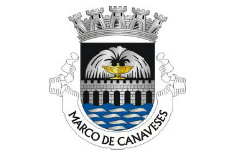 Exma. Senhora Presidenteda Câmara Municipal do Marco de CanavesesFORMULÁRIO DE CANDIDATURA AO PROCEDIMENTO CONCURSAL5.2 - Em caso negativo passe diretamente ao ponto 6 deste formulário.Em caso afirmativo, especifique qual a sua situação:* Nível III : Nível de qualificação da formação (c/ equivalência ao ensino secundário)“Declaro serem verdadeiros os factos constantes da candidatura”1. CÒdigo de publicitação do procedimento1. CÒdigo de publicitação do procedimento1. CÒdigo de publicitação do procedimento1. CÒdigo de publicitação do procedimentoCódigo da BEPReferência Procedimento Concursal2. Identificação do Procedimento Concursal2. Identificação do Procedimento ConcursalCarreiraCategoriaÁrea de atividade3. Identificação do/a candidato/a3. Identificação do/a candidato/a3. Identificação do/a candidato/a3. Identificação do/a candidato/aNomeSexoData de nascimentoNacionalidadeN.º Identificação FiscalMoradaConcelhoCódigo PostalN.º Identificação CivilVálido atéTelefoneTelemóvelEndereço de E-mail4. Requisitos de admissão4. Requisitos de admissão4. Requisitos de admissão4. Requisitos de admissão4. Requisitos de admissão“Declaro que reúno os requisitos previstos no artigo 17.º da LTFP”.SimNão5. Vínculo de emprego público detido5. Vínculo de emprego público detido5. Vínculo de emprego público detido5. Vínculo de emprego público detido5. Vínculo de emprego público detido5. Vínculo de emprego público detido5.1.Titular de vínculo de emprego Público?SimNão5.2.1NomeaçãoNomeaçãoNomeaçãoNomeaçãoNomeação5.2.2Contrato de trabalho em funções públicasTempo IndeterminadoTempo IndeterminadoTempo IndeterminadoTempo Indeterminado5.2.2Contrato de trabalho em funções públicasTermo resolutivo certoTermo resolutivo certoTermo resolutivo certoTermo resolutivo certo5.2.2Contrato de trabalho em funções públicasTermo resolutivo IncertoTermo resolutivo IncertoTermo resolutivo IncertoTermo resolutivo Incerto5.2.3OutraQual?5.2.4Carreira e categoria de que é titularCarreira e categoria de que é titularCarreira e categoria de que é titularCarreira e categoria de que é titular5.2.5Posição remuneratória que detém na presente dataPosição remuneratória que detém na presente dataPosição remuneratória que detém na presente dataPosição remuneratória que detém na presente data5.2.6Órgão ou serviço onde exerce funçõesÓrgão ou serviço onde exerce funçõesÓrgão ou serviço onde exerce funçõesÓrgão ou serviço onde exerce funções5.2.7Atividade que executaAtividade que executaAtividade que executaAtividade que executa6. Nível Habilitacional6. Nível Habilitacional6. Nível Habilitacional6. Nível Habilitacional6. Nível HabilitacionalMenos de 4 anos de escolaridadeMenos de 4 anos de escolaridadeBacharelato4 anos de escolaridade (1.º ciclo do ensino básico)4 anos de escolaridade (1.º ciclo do ensino básico)Licenciatura6 anos de escolaridade (2.º ciclo do ensino básico)6 anos de escolaridade (2.º ciclo do ensino básico)Pós-graduação9.º ano (3.º ciclo do ensino básico)9.º ano (3.º ciclo do ensino básico)Mestrado11.º ano11.º anoDoutoramento12.º ano (ensino secundário)12.º ano (ensino secundário)Curso de especialização tecnológicaCurso tecnológico /profissional/ outros (nível III)*Curso tecnológico /profissional/ outros (nível III)*Habilitação IgnoradaOutro6.1 Identifique o curso e /ou área de formação: 6.2 Indique cursos de pós – graduação, mestrado ou doutoramento:7. Formação ou Experiência Profissional substitutiva do nível habilitacional exigidoNo caso de a publicitação prever a possibilidade de candidatura sem o grau académico exigido, indique a formação e, ou, experiência profissionais necessárias e suficientes para a substituição daquela habilitação8. Experiência Profissional e funções exercidas8. Experiência Profissional e funções exercidas8. Experiência Profissional e funções exercidas8.1. Funções exercidas, diretamente relacionadas com o posto de trabalho a que se candidataDataData8.1. Funções exercidas, diretamente relacionadas com o posto de trabalho a que se candidataInícioFim8.2. Outras funções e atividades exercidasDataData8.2. Outras funções e atividades exercidasInícioFim9. Formação ProfissionalDataData9. Formação ProfissionalInícioFim10. Opção por Métodos de Seleção10. Opção por Métodos de SeleçãoDeclaro que afasto os métodos de seleção obrigatórios Avaliação Curricular e entrevista de avaliação de competências, e opto pelos métodos prova de conhecimentos e avaliação psicológica, nos termos do n.º 3 do art.º 36.º da LTFP.11. Necessidades EspeciaisCaso lhe tenha sido reconhecido, legalmente, algum grau de incapacidade, indique o respetivo grau e se necessita de meios / condições especiais para a realização dos métodos de seleção:12. Autorização de utilização dos dados pessoais12. Autorização de utilização dos dados pessoaisAutorizo o Município do Marco de Canaveses a utilizar os meus dados pessoais para efeitos do presente procedimento Concursal.13. Declaração (g), n.º 1 artigo 19.º, da Portaria 125-A/2019, 30 de abril)AssinaturaData--Documentos que anexa à candidaturaDocumentos que anexa à candidaturaDocumentos que anexa à candidaturaDocumentos que anexa à candidaturaCurrículoOutros:Certificado de habilitaçõesOutros:Comprovativos de formação (quantidade)Outros: